TCJ資格取得者向け練習会のお知らせベーシックツリークライマー講習やツリークライマー講習など、TCJ講習会を修了された、資格取得者の方を対象にした練習会や交流会のご案内です。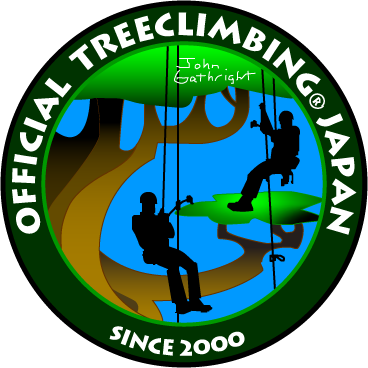 【申込み・問い合わせ先】インストラクター氏名：松野陽平（J-001204）住所　香川県高松市十川東町665-1TEL　090-6288-7865Email　kinkinkikikin@gmail.com日　　時　：　２０２０年８月２９日（土）９：００　～　１６：００会　　場　：　「中通八幡神社」住所：香川県仲多度郡まんのう町中通831主 催 者　：　【TREE CLIMBING®JAPAN公認インストラクター】松野陽平参加条件　：　MRS1ベーシックツリークライマー講習会受講済み参 加 費　：　５００円（保険料及びフィールド使用料として）（ギアレンタルが必要な方は、別途５００円）内　　容　：　MRS1ベーシックツリークライマー講習会で学んだ内容の復習です。持 ち 物　：　ツリークライミングギア一式　ライセンスカード　昼食・飲み物は各自持参申し込み　：　以下の項目を下記の申込み先までお知らせください。・氏名、ライセンス番号、住所、当日連絡可能な携帯電話・ギアレンタルの有無、保険加入の有無練習会「Practice」とは講習会修了後に「ツリークライミングを一緒に楽しむ仲間を増やしたい。」「次のステップの講習会を受講する前に基礎練習をしたい。」「受講後に練習する場所が欲しい。」「ギア購入時のアドバイスが欲しい。」など、更にツリークライミングを楽しんでもらうための練習会や交流会です。※取得ライセンス以上の技術を学ぶ場ではありません。ご理解の上、ご参加下さい。